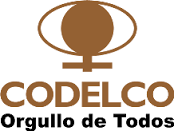 RESUMEN EJECUTIVOLICITACIÓN PÚBLICAETAPA PRECALIFICACION – 1600001031“ADQUISICIÓN GENERADOR DE EMERGENCIA”PROYECTOREEMPLAZO SECADOR N°5, FUNDICION DE CONCENTRADOSDIVISION CHUQUICAMATASeptiembre 2017CORPORACIÓN NACIONAL DEL COBRE DE CHILEGERENCIA ABASTECIMIENTOLICITACIÓN PUBLICA Nº 1600001031, REQN. 17FP14R070SUMINISTRO GENERADOR DE EMERGENCIA.RESUMEN EJECUTIVO1. ALCANCE DEL SERVICIO La Corporación Nacional del Cobre de Chilele invita a participar en el proceso de Licitación para el Suministro de Sala Eléctrica Modular para el Proyecto Reemplazo Secador N°5, Fundicion de Concentrados, para la División Chuquicamata, Compras para Proyecto de la Dirección Abastecimiento. 2. OBJETIVO Seleccionar la mejor oferta técnica-económica que permita la adquisición de Sala Generador de Emergencia.3. ALCANCE Requerimientos para el diseño, fabricación, pruebas y suministro de un Grupo de Emergencia y panel de control del generador e incluye un tablero de transferencia automática El equipo cubierto por esta especificación se debe entregar completo, listo para instalar y funcionar de acuerdo a lo solicitado en esta especificación, por lo tanto el suministro comprende al menos lo siguiente, sin que esta lista sea limitante ni exhaustiva:• Ingeniería• Suministros• Fabricación• Pruebas en fábrica• Repuestos• Embalaje• Información técnicaDetalle:GENERADOR DE EMERGENCIA  (1 un)	Detalle:	Grupo Generador de Emergencia, 1200 kVA, 50 Hz, 480 V.  TAG: 5100-GEN-3001.  	Debe incluir todos los componentes que permitan su correcto funcionamiento.REPUESTOS DE PUESTA EN MARCHA( 1 Gl) SERVICIO DE INGENIERIA (1 Gl) SERVICIO DE ASESORIA TECNICA Puesta en Marcha. 4. PLAZO DE ENTREGA El plazo de entrega estimado por el Proyecto es de 120 días para la totalidad de los equipos. Plazo contado desde la adjudicación; este plazo incluye Ingeniería y la Asistencia en Terreno.5. RECEPCION ANTECEDENTES DE PRECALIFICACION Y APERTURA DE OFERTAS TECNICAS Y ECONOMICASPara la presente licitación, se establecen las siguientes etapas:- Etapa I:   Precalificación.- Etapa II:  Calificación Oferta Técnica.- Etapa III: Calificación Oferta Económica.La Etapa de Precalificación  tiene como objetivo calificar las empresas que den cumplimiento a la totalidad de las condiciones establecidas en los formularios de precalificación, preseleccionándose aquellas que cumplan con el Criterio de Calificación.5. 1 PRECALIFICACIONLa evaluación de los antecedentes preliminares considera los siguientes aspectos:Podrán continuar en el proceso de licitación aquellas empresas que cumplan con los requerimientos mínimos solicitados, a las cuales se les enviará una nueva invitacion de licitación para que presenten sus ofertas técnicas y económicas. 6. PARTICIPACIÓN EN EL PROCESO DE LICITACIÓN Esta licitación será realizada a través del Portal de Compras de Codelco, SRM, la plataforma de licitaciones electrónica de Codelco. Podrán participar en esta Licitación aquellos Proponentes que hayan recibido la invitación a través de Portal de Compras de Codelco y que cuenten con el suministro indicado. Si a usted, como proveedor, no le ha llegado la invitación a través de portal, puede solicitar su inclusión en este proceso, al correo del gestor (a)Hilda Mérida C., correo hmerida@codelco.cl  con copia a dcast027@codelco.cl.Debe enviar el correo a mas tardar el 27 de septiembre, caso contrario podría quedar fuera y será de su entera responsabilidad, dado que este  proceso se rige por un cronograma, que tiene hitos que cumplir.En el correo debe incorporar en asunto el número de la “Licitación 1600001031,  Suministro de Generador de Emergencia, indicando lo siguiente:Como se mencionó en el punto anterior, esta licitación será realizada a través de la plataforma electrónica oficial de Codelco, el Portal de Compras, SRM.      Para participar en esta licitación, debe estar registrado en Portal de Compras CODELCO. En caso de no tener actualizado su registro debe contactarse al teléfono +56 2 2818 5765 en horario de Lunes a Viernes de 08:00 a 19:00 hrs o al correo electrónico portalcompras@codelco.cl La información a entregar al Portal de Compras de CODELCO es la indicada en el siguiente cuadro:Capacitación portal de compras de Codelco: Será exclusiva responsabilidad del proponente capacitarse, solicitando al teléfono +56 2 2818 5765 en horario de Lunes a Viernes de 08:00 a 19:00 hrs o al correo electrónico portalcompras@codelco.cl.7. CALENDARIO DEL PROCESO DE PRECALIFICACIONCualquier alteración de este cronograma será comunicado oportunamente vía Portal de Compras a todos Proponentes.Experiencia-CalidadCalificaciónExperiencia del proveedor en soluciones similares en la minería:3 referencias de negocios en los últimos 3 años.Cumple/No cumpleCertificación de Calidad: se evaluará Certificado de calidad actualizado.Cumple/No cumpleCarpeta tributaria los últimos 2 años. Se evaluará si la empresa ha tenido actividades tributarias en este período. Cumple/No cumpleParticipaNombre EmpresaRut   EmpresaContacto para el procesoContacto para el procesoContacto para el procesoContacto para el procesoParticipaNombre EmpresaRut   EmpresaNombreCargoE-mailFonoSI o NoRazón socialNombre FantasíaRUTContactoE-mailTeléfonoNombre LicitaciónPrecalificación Suministro Generador de EmergenciaNombre GestorHilda Mérida C., Gestor de Compras para ProyectosACTIVIDAD LUGARFECHAHORAPublicación Página WEB de Codelco de informe ejecutivo e Invitación por el Portal de Compras WEB CODELCO PORTAL DE COMPRAS22.09.2017Recepción de Antecedentes de Precalificación Vía Portal de Compras 29.09.2017Hasta las 16:00 hrs.Resultado de PrecalificacionVía correo electrónico a los proponentes 05.10.2017